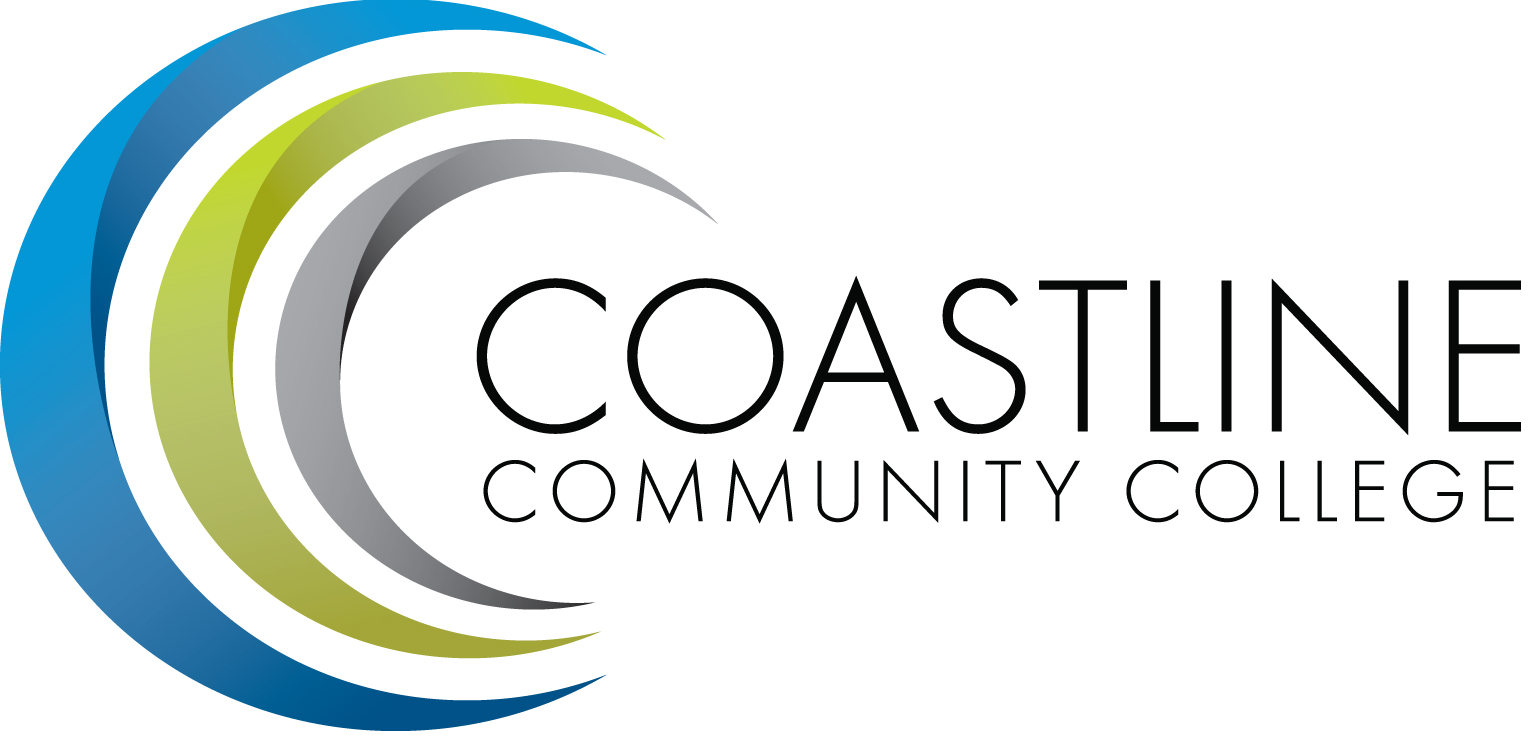 		DRAFT		CANCELLED 		9/13/17CALL TO ORDER WelcomeAdoption of AgendaApproval of Minutes: March 22, 2017Review the Charge and Mandate of the Budget Committee – C. NguyenREPORTS2017-2018 Adopted District Budget Summary – A. DunnBudget Committee Survey Results – A. ZentnerEnrollment Report – V. Rodriguez2016-2017 College ending Balance Report – C. NguyenDISCUSSION3.1 2017-2018 PIEAC Funding Requests – C. NguyenACTIONSTANDING REPORTSANNOUNCEMENTS6.1 Next Meeting:  November 8, 2017ADJOURNMENT